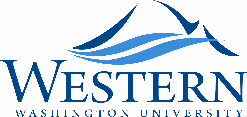 Respiratory Protection ProgramApproved by the Vice President for Business and Financial Affairs on October 15, 2004Review 09-16-13This page intentionally left Blank.Respiratory Protection Program A.  Introduction’s respiratory protection program is based upon the University’s safety and health policy number U5950.01.  Elements of the policy as they apply to respiratory protection include the following:The University is committed to protecting the health of all University personnel working in University facilities from airborne contaminants.  When engineering controls are not able to maintain adequate air quality levels, respirators will be worn.  The University requires that students and volunteers receive the same protection as employees.The University complies with the Washington Administrative Code (WAC) Part 296-842 regarding respiratory protection of personnel. The Environmental Health and Safety office administers the program and provides departmental training and an annual program evaluation (as described in Section M).  The Director of Environmental Health and Safety is the ‘program administrator’ for the respiratory protection program in accordance with state laws.Department heads and center directors ensure that the departmental respiratory protection program is in compliance with state laws.  This includes ensuring that students and volunteers have appropriate respiratory protection, that employees use required respiratory protection, and that personnel are not assigned to perform tasks requiring a respirator if their training, medical evaluations and fit testing status does not permit wearing a respirator. Department heads or center directors may delegate responsibility for the respiratory protection program to a person within the department, but they will continue to ensure that respirators are provided for personnel along with associated replacement parts and cartridges, medical evaluations, training and fit-testing.Supervisors are responsible to the department heads or center directors for implementing the respiratory protection program, including evaluating the effectiveness of the program in their area to assure compliance and provision of replacement parts for respirators under their purview.This written program provides details regarding the use of respirators for personal protection against airborne contaminants as required by regulation. Departments involved in the respiratory protection program maintain a copy of this written respirator protection program to ensure that it is available at all times.Departments ensure that a written list of all routine, non-routine, or emergency tasks requiring respiratory protection is maintained in the department, with a copy provided to Environmental Health and Safety. This information is developed as part of the Hazard Assessment Certification and will be reviewed and updated annually by the department.  A list of employees in the respirator program is kept by departments, with a copy sent to Environmental Health and Safety.  A list of student and volunteer activities and/or classes requiring respiratory protection is kept in the department as well.  Environmental Health and Safety documents compliance with respiratory protection training, medical evaluations and fit-testing and makes this information available to departments.Personnel must use respiratory protection provided in accordance with instructions and training received.  Employees notify supervisors or Environmental Health and Safety of any defects in respirator equipment so they may be remedied.The following are written elements of the respiratory protection program to ensure compliance with Washington Administrative Code, Part 296-842.B.  GeneralThe airborne contaminants encountered within a University setting vary widely; consequently, all situations cannot be listed within this text.  Table 1 which follows includes common respirator uses at the University:Table 1.  Common Respirator UsesMedical or biological monitoring are provided, if applicable, to determine the effectiveness of respirator protection.C.  Availability of RespiratorsEach employee who requires a respirator is issued one at the University's expense with replacement parts, cartridges and filters available upon request.  Volunteers and students may be required to purchase their own respiratory protection equipment at a department’s discretion.  Respirators are to be available which provide adequate protection in specific circumstances, including those listed above.  If respirators are not available for specific circumstances, alternatives to entry by University personnel will be undertaken.  D.  Work Area SurveillanceAir sampling is conducted as necessary to define personal exposures associated with potentially hazardous operations.  Follow-up air sampling is conducted when conditions change.E.  Use of RespiratorsEach employee who requires a respirator wears a NIOSH/MSHA approved respirator, properly fitted, at all times.  Respirator uses include:  while performing an operation defined as potentially hazardous; or working in the immediate area of another person performing a potentially hazardous operation with a risk of overexposure.  No alterations of respirators are permitted.  E.  Use of Respirators - ContinuedRespirator wearers, both students and employees, are permitted to leave a hazardous area for a respirator-related cause.  Reasons include (but are not limited to) the following: failure of the respirator to provide protection; malfunction; detection of leakage of air contaminant into the breathing zone; increased resistance to breathing; severe discomfort; or illness of the respirator wearer, including dizziness, nausea, weakness, breathing difficulty, sneezing, coughing, vomiting, fever, or chills.In areas where the wearer, with failure of the respirator, could be overcome by a toxic or oxygen-deficient atmosphere, at least one additional person is to be present.  Communication (voice, visual, or signal line) is maintained between both or all individuals present.  One individual unaffected by any likely incident and having the proper rescue equipment is available and able to assist in case of emergency.  Air quality monitoring is to be performed where oxygen-deficiency may be present.In the remote event that persons are using air line respirators in atmospheres immediately dangerous to life or health, safety harnesses and safety lines for lifting or removing persons or other, equivalent provisions are used.  Standby persons with suitable self-contained breathing apparatus are to be at the nearest fresh-air base for emergency rescue during such events.F.  Voluntary Use of RespiratorsVoluntary respirator use is respirator use that is requested by the employee and permitted by the University when no respiratory hazard exists.  Voluntary respirator use may not interfere with a person's ability to work safely, for example, it may not restrict necessary vision, interfere with radio communication or create health hazards. Each person wearing a respirator voluntarily must receive the form in Figure 1 at the end of this section. G.  Selection of RespiratorsA department’s Hazard Assessment Certification shows the proper respirator by task and associated hazard. The WAC, Section 296-842 is consulted for detailed information on respirator selection. The NIOSH Pocket Guide to Chemical Hazards may also be used as a reference text for the selection of an appropriate respirator.  Copies are available in the Environmental Health and Safety office. The useful life of each respirator depends mainly on the employee's job duties and the actual time the unit is in use.  Cartridge selection follows WAC 296-842 and is color coded.  Refer to Table 2 on the following page for a summary of anticipated change-outs of cartridges.Respiratory selection must comply with WAC 296-842, including use of assigned protection factors.  Employees must be able to select respirators from a sufficient number of models and sizes to obtain a comfortable, correct fit.Respirators have limitations.  Air filtration respirators do not provide oxygen and may never be used in the absence of sufficient oxygen, at least 19.5 percent.  Air filtration respirators are not to be used when concentrations of contaminants are immediately dangerous to life and health (IDLH).  Air filtration respirators may not be used where the airborne concentration exceeds the maximum use concentration for the type of respirator.Emergency and rescue use of air-filtration respirators employ full-face air filtration respirators with HEPA/organic vapor/acid gas/formaldehyde cartridges.  The air contaminants present in the area of concern are to be evaluated prior to entry.G.  Selection of Respirators - ContinuedTable 2.  Frequency of Cartridge Change-OutCompressed gaseous air, compressed gaseous oxygen, liquid air, and liquid oxygen for respirator use is to be of high purity.  Compressed gaseous or liquid oxygen meets the requirements of the United States Pharmacopoeia for medical or breathing oxygen.  Chemically generated oxygen meets the requirements of U.S. Department of Defense Military Specification MIL-E-83252 or Military Specification MIL-O-15633c.  Compressed gaseous air meets at least the requirements for Type II-Grade B breathing air as described in the American National Standard Commodity Specification for Air, ANSI Z86.1-1973. Compressed gaseous air may contain low concentrations of oil.  If high-pressure oxygen passes through an oil- or grease-coated orifice, an explosion or fire may occur.  Therefore, compressed gaseous oxygen is not used in supplied-air respirators or in open-circuit-type self-contained breathing apparatus that have previously used compressed air.Breathing air may be supplied to respirators from cylinders or air compressors.  Cylinders are tested and maintained in accordance with applicable Department of Transportation specifications for shipping containers (Title 49, Code of Federal Regulations, Part 173 and Part 178).  A compressor is constructed and situated to avoid entry of contaminated air into the air supply systems and is equipped with a suitable in-line particulate filter followed by a bed of activated charcoal and, if necessary, a moisture absorber to further assure breathing air quality.  These filters are placed before any receiver and after the discharge in the compressor.  If an oil-lubricated compressor is used, it is equipped with a carbon monoxide alarm or an equally effective alternative if approved by the Department of Labor and Industries.H.  Training of EmployeesRespirator training is provided by the Environmental Health and Safety staff unless the department has an adequately trained instructor present.  Training is provided to employees, students and volunteers before they are required to wear a respirator, annually, and when problems occur requiring re-training in accordance with WAC 296-842.Training provided on campus complies with the WAC, Section 296-842.  It includes: reasons for respiratory protection, respiratory hazards, engineering controls, the capabilities and limitations associated with the type of respirator selected, and the operation, capabilities and limitations of the respirator, donning the respirator, checking the respirator fit, wearing the respirator, maintenance, storage, and emergency situations.  The respirator users are made aware of this written respirator program and the Washington Administrative Code regarding respiratory protection. H.  Training of Employees - ContinuedEach respirator user is trained in how to use and maintain his or her assigned respirator(s), and color coding for cartridges.  Users are trained to change cartridges or disposable respirators according to the assigned change-out period (Table 2), and immediately when the odor of the chemical "breaks through" the filter, or there is an increased resistance to breathing. Refresher training is given at least annually.  Supervisors of respirator users are trained to ensure proper application of the respiratory protection program.  Asbestos program respirator training complies with asbestos regulations.I.  Fitting of RespiratorsFit-testing is provided initially and on an annual refresher basis to employees, students and volunteers.  Fit testing may only occur if medical evaluation permits respirator use.   Facial hair must be removed if it interferes with respirator sealing.  Contact lenses may not be worn if the risk of eye damage is increased by use.  Other protective equipment that interferes with respirator sealing may not be worn.Proper fitting of air filtration respirators is essential.  Air that passes around the edges of the respirator, rather than through it, is not filtered air.  In order to ensure a good face seal, the following rules are observed:1. 	The respirator and straps must be in place and worn in the appropriate position.  To adjust the headbands, pull the free ends tight until a comfortable fit is obtained.  All straps are to be secured.2. 	To adjust the face piece properly, simply position your chin firmly in the chin cup and manually shift the rubber mask until the most comfortable position is located.  Make final adjustments in the head band and do not break the nasal seal.  Modifications to the respirator or straps may not be made.3. 	Proper fit must be checked each time the respirator is worn according to the manufacturer's instructions.  	Respirators are not worn when projections under the face piece prevent a good face seal.  Note:  Such conditions may be a growth of beard, sideburns, temple pieces on glasses, or a skull cap that projects under the face piece.4. 	Respirators must be fit-tested using the appropriate qualitative or quantitative fit tests in WAC 296-842.  Fit testing of negative pressure air-purifying respirators may be qualitative only when the air concentration is less than 10 times the PEL.  Otherwise, quantitative fit testing must be performed.  Qualitative fit testing is permitted in the negative pressure mode for tight-fitting atmosphere-supplying respirators and tight-fitting powered air-purifying respirators.	Asbestos-related respiratory protection evaluation complies with appropriate asbestos regulations.If an employee is unable to obtain a satisfactory fit with the type of respirator furnished, the department head or supervisor makes an effort to correct the problem by providing the employee a reasonable opportunity to select a different respirator face piece and be re-tested.J.  Cleaning, Inspection, And Maintenance of RespiratorsRespirators must be kept clean, sanitary, and in good working order.  Respirators are cleaned as in WAC 296-842 or in accordance with manufacturer’s instructions.  The following cleaning and disinfecting schedule applies.J.  Cleaning, Inspection, And Maintenance of Respirators - ContinuedAny malfunction of the respirator is reported to the supervisor.  Replacement parts are available from the supervisor or department head.Each worker assigned to use a respirator maintains and routinely inspects it before and after each use during cleaning.  Respirators for emergency or rescue use are inspected monthly to assure that they are kept clean and in satisfactory working condition.  Self-contained breathing apparatus (SCBA’s) are inspected monthly.Inspections include a check for tightness of connections, for condition of the respiratory-inlet covering, head harness, valves, connecting tubes, harness assemblies, filters, cartridges, canisters, end-of-service life indicator, shelf life date(s), and proper function of regulators, alarms, and other warning systems.  Rubber and elastomer parts are inspected for pliability and signs of deterioration.  Air and oxygen cylinders are inspected to ensure they are fully charged according to manufacturer's instructions.K.  Storage of RespiratorsRespirators are stored to protect them from damage, contamination, sunlight, extreme temperatures, excessive moisture, and damaging chemicals.  Storage must prevent deformation of the face piece and exhalation valves.  Storage must comply with manufacturer’s instructions. Emergency respirators are stored in an accessible area and containers must be marked as containing emergency respirators.L.  Medical Evaluation (Physiological and Psychological Limitations)Prior to using a respirator, a determination is made regarding physiological and psychological limitations to wearing a respirator (medical evaluation).  Each respirator user completes a questionnaire prior to initial respirator use.  A licensed health care provider reviews each questionnaire.  Based upon the questionnaire responses, the provider may require supplemental testing or evaluation.  The provider documents that a respirator user is “physically able to perform the work and use the equipment in accordance with WAC 296-842.  Medical reviews are performed annually or at a frequency determined by the medical provider.  An additional medical review is required: if an employee reports medical signs or symptoms related to his/her ability to use a respirator; if information from the respiratory protection program indicates a need for employee re-evaluation; if a supervisor or program administrator determines a need for re-evaluation; or if a change occurs in the workplace increasing the physiological burden placed on an employee.M.  Respirator Program EvaluationThe Environmental Health and Safety office conducts an evaluation of this program annually.Unscheduled observation of employee activities to confirm proper respirator use.Observation of and discussion with new or relocated employee(s) to confirm working knowledge of the respirator program.Discussion with selected supervisors regarding the respirator program’s successes or problems.Department heads review their respiratory protection program annually as part of the review of their Hazard Assessment Certification.N.  RecordkeepingRecords are maintained in the Environmental Health and Safety office to document that each respirator wearer has been provided training and fit testing initially and on an annual basis.  Records comply with WAC 296-842.Physician’s statements regarding the ability of a person to wear a respirator are maintained in the Environmental Health and Safety office.  Physiological and psychological questionnaires or medical evaluations or test results are maintained by the medical provider only. Records are kept for the duration of employment or activities at the University plus three years.  Monthly inspections of respirators kept for emergency or rescue use are maintained in the Environmental Health and Safety office.A list of employees in the respirator program is kept by departments, with a copy to the Environmental Health and Safety office.  Student records are kept in the department.Figure 13-1    Voluntary Respirator Use Information for EmployeesInformation for Employees on Voluntary Use of Respirators(Respirators Not Required Under WAC 296-842)Respirators are an effective method of protection against designated hazards when properly selected and worn. Respirator use is encouraged, even when exposures are below the exposure limits set in the Washington Administrative Code (WAC) Part 296-842.  Use in these situations may provide an additional level of comfort and protection for workers.  However, if a respirator is used improperly or is not kept clean, the respirator itself can become a hazard to the worker. ContaminantsOperationType of RespiratorAsbestosAsbestos area entryHalf face negative pressure respirator with HEPA filter cartridge, powered air purifying respirator with HEPA cartridge, or full-face respirator with supplied airAsbestosAsbestos removalHalf face negative pressure respirator with HEPA filter cartridge, powered air purifying respirator with HEPA cartridge or full-face respirator with supplied airPaint/solventPaintingHalf mask or full face negative pressure with organic vapor cartridgeDegreasersMechanical workHalf mask or full face negative pressure with organic vapor cartridgeAcidsAcid Use/SpillFull face negative pressure with acid gas cartridgeMercuryMercury use/spillDisposable mercury respirator or half or full face negative pressure with mercury vapor cartridgeLead-contaminated paint Paint removalHalf mask or full face negative pressure respirator with HEPA filter cartridgeTuberculosisMedical or emergencyN-95 or P-100 disposable or re-usable respirator or powered air purifying respirator with HEPA cartridgeFormaldehydeFormaldehyde SpillHalf or full face negative pressure with formaldehyde vapor cartridgeSevere Acute Respiratory SyndromeMedical or emergencyN-95 or P-100 disposable or re-usable respirator or powered air purifying respirator with HEPA cartridgeRespirator CartridgeLocationChemicals in UseReplacement ScheduleOrganic VaporCarver GymHilliard 450 gym floor finish8 hoursChlorineChorine ShedChlorine4 hoursOrganic VaporPaint ShopOil-based Paint8 hoursOrganic VaporPaint ShopLacquer Thinner4 hoursOrganic Vapor/HEPAEngineering Technology – Plastics LaboratoryStyrene monomer and plastics particulates6 hoursHEPACampusAsbestos or other toxic particulate8 hoursMulti-gas/HEPACampusEmergency Response8 hours or single useN-95CampusWelding ,Tuberculosis, SARS, Non-toxic dusts, Tin, Non-asbestos insulation8 hoursOrganic VaporCampusGasoline, diesel or other solvent spill2 hours or single useMercuryCampusMercury spills6 hours or single useFormaldehydeCampusFormaldehyde use or spill2 hours  (single use for spill)Type of Respirator UseCleaning and DisinfectingExclusive use of one personAs often as needed to keep sanitaryMore than one personBefore being worn by different individualsEmergency UseAfter each useUsed in Fit-testingBefore being worn by different individualsTable 2 (from WAC 296-842)•    Respirators protect against airborne hazards when properly selected and used. Respirator usage that is required by the Department of Labor and Industries, Occupational Safety and Health (DOSH) or Western Washington University is not voluntary use. With required use, Western will need to provide further training and meet additional requirements.  DOSH recommends voluntary use of respirators when exposure to substances is below DOSH permissible exposure limits (PELs) because respirators can provide you an additional level of comfort and protection. •    If you choose to voluntarily use a respirator (whether it is provided by you or Western) be aware that respirators can create hazards for you, the user. You can avoid these hazards if you know how to use your respirator properly AND how to keep it clean. Take these steps: –    Read and follow all instructions provided by the manufacturer about use, maintenance (cleaning and care), and warnings regarding the respirator's limitations. –   Choose respirators that have been certified for use to protect against the substance of concern. The National Institute for Occupational Safety and Health (NIOSH) certifies respirators. If a respirator is not certified by NIOSH, you have no guarantee that it meets minimum design and performance standards for workplace use. A NIOSH approval label will appear on or in the respirator packaging. It will tell you what protection the respirator provides. –   Keep track of your respirator so you do not mistakenly use someone else's. –   DO NOT wear your respirator into: ▪      Required use situations when you are only allowed voluntary use. ▪      Atmospheres containing hazards that your respirator is not designed to protect against.  For example, a respirator designed to filter dust particles will not protect you against solvent vapor, smoke or oxygen deficiency. 